                       BIODATAName:- Ansari Abdul Wadood Mohammad HaroonDOB:-  11th  May 1970Official Address:-  K. K. Wagh Institute of Engg. Education and Research, NashikEmail:-  ahansari@kkwagh.edu.inEducation-Qualification:-Employment Record:- Publication:-  1. A. K. Singh; A. W. M. H. Ansari (2010) Synthesis of uniform narrow-size nanoparticles of cholesterol esters using hydrophobicity and microemulsion. Nanosci. Nanotechnol. Lett. 2, 46-50.2. A. K. Singh and A. W. M. H. Ansari (2016) Fluorescent organic nanoparticles of 3-styrylindoles - synthesis and characterization. J. Nanosci. Nanotechnol. 17, 1381-1386.3. Singh, A. K. and A.W.M.H. Ansari (2014) Synthesis and characterization of fluorescent organic nanoparticles. In 8th CRSI –RSC Joint Symposium (February 06, 2014) and 16th CRSI National Symposium in Chemistry (February 07-09, 2014), Department of Chemistry, IIT Bombay.4. Singh, A. K. and A.W.M.H. Ansari (2010) Synthesis and characterization of uniform narrow-size nanoparticles of cholesteryl esters using hydrophobicity and microemulsion In In-House symposium (February 27, 2010), Department of Chemistry, IIT Bombay.Books – NILPaper Presented - NILTraining Programme Attended:-Conference Attended :- Workshop Attended:-Area of Interest:-Synthesis Characterization and Application of Fluorescent Organic Nanoparticles in different media                                                                                                                                                   signature                                                                                                                                       (Dr. Ansari A.W.M.H.)		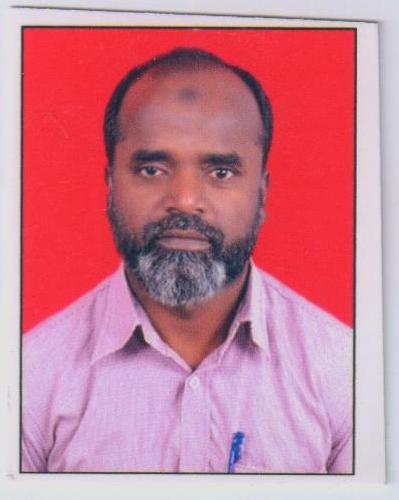 